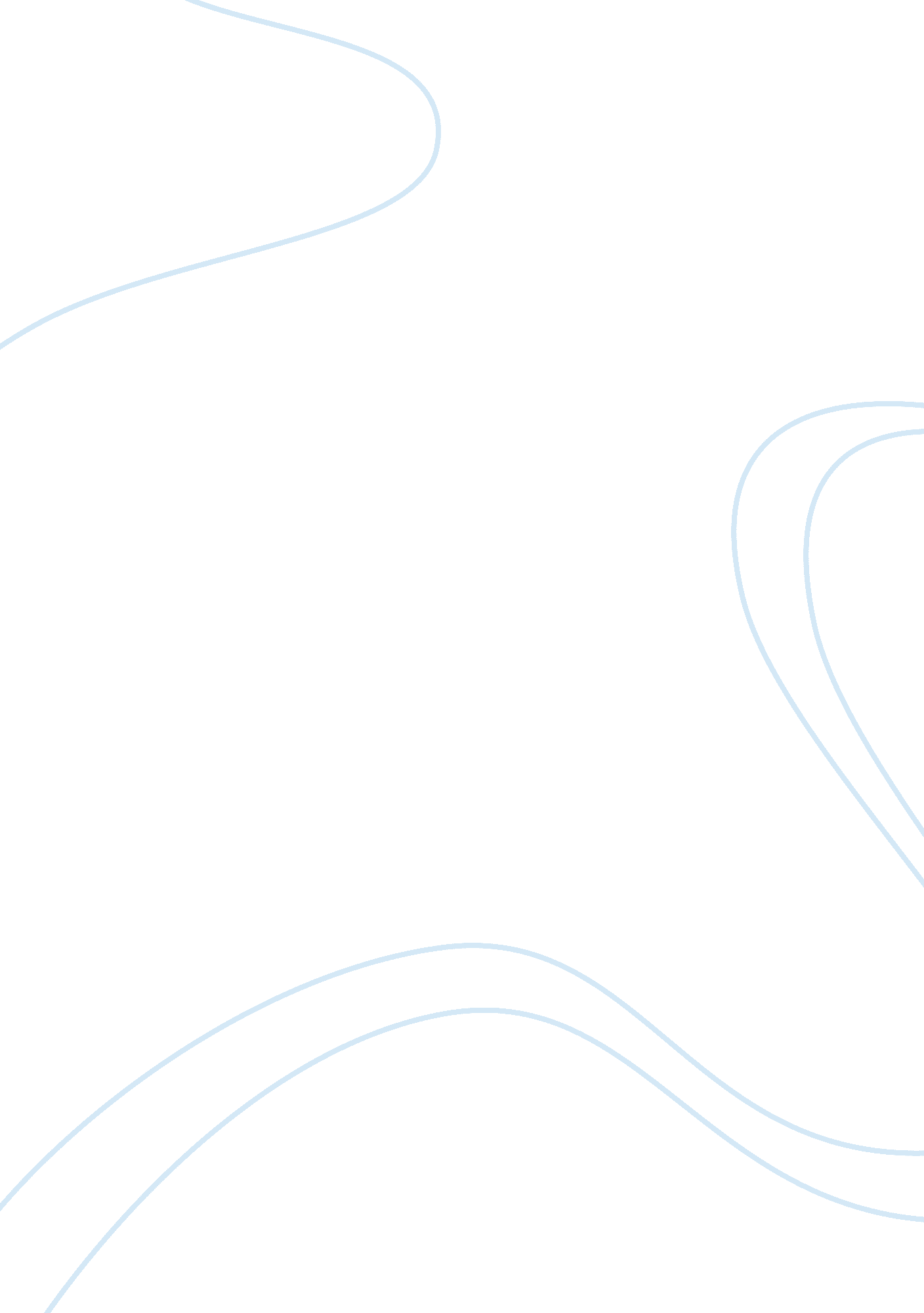 Kheel of male strength. he clarifies that through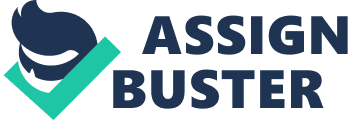 Kheel clarifies that eating meat is a statementof male strength. He clarifies that through eating meat guys generally expresstheir predominance over nature and their condition. This was clarified by theway that people have changed from pry to wild creatures to seekers. Thisdevelopment was critical to men who were the essential provider of theirfamilies and clans. The predominance of man over his encompassing has supportedthe need to get away from his more defenseless side. The way that survivaldrive has an essential influence of human life, makes the explanations behindeating meat to sound critical for man’s survival. Notwithstanding this reality, the creator weights on eating meat among men however have disregarded the sideof ladies in this training. Through overlooking the part that ladies have inthis training, the creator thinks little of the power of human survivalimpulses and drives. This has made ladies to a great degree typified in thissystem. Regardless of this, many culture sees chasing as simply amale-commanded work. The way toward chasing, cleaning and getting ready meatwas seen as the activity that the man must perform for his family keeping inmind the end goal to demonstrate his capacity and worth to deal with a family. This has advanced since the ancient time where men were seekers and providersand ladies were asked for to deal with the house and youngsters. In spite ofthe fact that, this noteworthy task of work in a group has underscored thesignificance and connection amongst masculinity and chasing, the creator triesto undermine the way that in groups where religious and social boundaries havedisallowed meat utilization masculinity was communicated in different behavior. For instance, in Hinduism chasing and eating creature items is disallowed thishas not ceased the statement of masculinity in techniques other than eatingmeat. This has shown that the creator has not unmistakably examined the socialand social conditions that administer the outflow of sexual orientation in aspecific group. 